La distance de référence retenue est celle fournie, de ville à ville ou de commune à commune, par le site web mappy.com itinéraire le plus court à la date de l’étude de la demande (Les lieux-dits, les arrondissements, les rues ne sont pas pris en considération)Le cursus suivi est-il : 	en apprentissage		oui  	non 		en alternance	oui  	non  	en contrat de professionnalisation 	oui  	non Pièce à fournir obligatoirement :- certificat de scolarité 2024/2025 avec entête, signature et tampon de l’établissement (les attestations d’inscription ne sont pas acceptées)ATTESTATION SUR L’HONNEURJe soussigné(e) , certifie l’exactitude des renseignements fournis.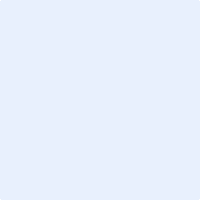 Fait à , le         				            Signature :	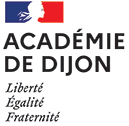 Rectorat de DijonDivision des affaires financièresDAF 4 – B - Action socialeACTION SOCIALE D’INITIATIVE ACADÉMIQUEExercice 2024A adresser par mail à : daf4-as-depot@ac-dijon.frLe plus rapidement possible et au plus tard à la date limite fixée ci-dessous :Toute demande incomplète sera rejetéeACTION SOCIALE D’INITIATIVE ACADÉMIQUEExercice 2024A adresser par mail à : daf4-as-depot@ac-dijon.frLe plus rapidement possible et au plus tard à la date limite fixée ci-dessous :Toute demande incomplète sera rejetéeDEMANDEURDEMANDEURNom d’usage et Prénom                                                Né(e) le doit correspondre à celui notifié sur le dossier de prestations 2024doit correspondre à celui notifié sur le dossier de prestations 2024Etablissement d’exerciceAdresse familialeGrade IBAN :   FR76  IBAN :   FR76  ENFANT CONCERNÉ PAR LA PRESENTE DEMANDE ENFANT CONCERNÉ PAR LA PRESENTE DEMANDE ENFANT CONCERNÉ PAR LA PRESENTE DEMANDE ENFANT CONCERNÉ PAR LA PRESENTE DEMANDE ENFANT CONCERNÉ PAR LA PRESENTE DEMANDE ENFANT CONCERNÉ PAR LA PRESENTE DEMANDE Nom Prénom de l’enfantDate de naissanceLien de parenté avec le demandeurNom et adresse de l'établissementDiplôme préparéDistance domicile/ Etab (1)PARTIE RESERVÉE A L'ADMINISTRATIONPARTIE RESERVÉE A L'ADMINISTRATIONLa présente demande :	correspond	 ne correspond pas aux critères fixés par l’arrêté rectoral. Je soussigné, recteur de l'Académie de Dijon, décide donc d’octroyer une aide d’un montant de  €. La présente demande :	correspond	 ne correspond pas aux critères fixés par l’arrêté rectoral. Je soussigné, recteur de l'Académie de Dijon, décide donc d’octroyer une aide d’un montant de  €. Académie de Dijon Prog :  Centre de coût : RECSAXO021N° pièce : Pour le recteur et par délégation,La cheffe de division des affaires financièresMagali KHATRI